Alan Schankel is a Managing Director on Janney Capital Market’s Fixed Income Strategy team focusing on Municipal Research and Strategy.  His 45 years of industry experience, including 25 at Janney, involved management roles in fixed income underwriting, sales, trading and research with particular focus on state and municipal finance.  Mr. Schankel publishes regular municipal bond strategic and research commentary in Janney’s daily, weekly, and monthly publications and is quoted frequently in local and national media including Bloomberg, Dow Jones, Reuters and the Bond Buyer.  He has also appeared on CNBC, Bloomberg and Fox Business television shows.  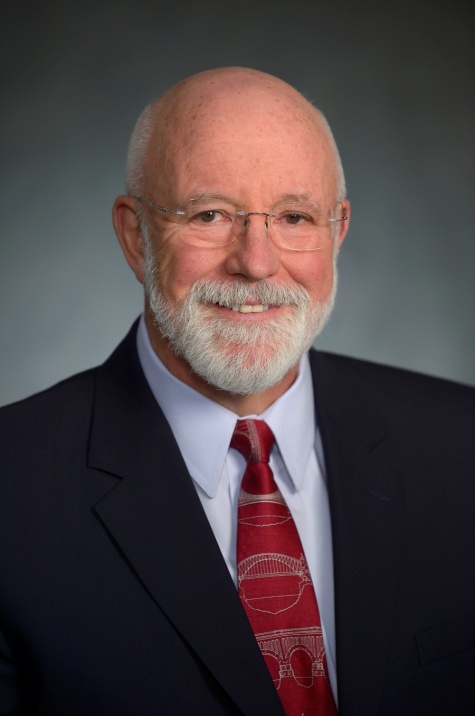 He is active in a variety of industry groups, has served on the FINRA Fixed Income Committee and is a regular arbitrator for FINRA Dispute Resolution.  Mr. Schankel is a graduate of the Wharton School of the University of Pennsylvania and has done postgraduate work at the University of Pennsylvania, Temple University and Rutgers.  He is a Past President of both The Bond Club of Philadelphia and the Municipal Bond Club of Philadelphia.  